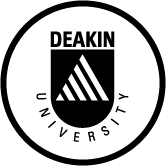 CERTIFICATION FORM NHMRC POSTGRADUATE SCHOLARSHIP All Certification Forms must be emailed to nhmrc-submissions@deakin.edu.au by the internal Final Application Submission Date in order for the RAO to certify the Application for NHMRC submission. Certification by Scholarship applicantI certify that:all the details in this Application that I have provided are true, current and complete, and I endorse the submission of this Application to NHMRC;I have complied with the NHMRC Funding Rules and Advice & Instructions to Applicants documents for this scheme;if the Application is successful, I agree to abide by the terms of the NHMRC Funding Agreement, Australian Code for the Responsible Conduct of Research, and if applicable, National Statement on Ethical Conduct in Human Research and Australian Code for the Care and Use of Animals for Scientific Purposes, and any other relevant NHMRC policies concerning the conduct of researchif applicable, I have obtained the consent from all named Referees on this Application;I consent to the use of my Personal Information as described in the NHMRC Privacy Policy; I give consent to the NHMRC to use, reproduce, communicate, supplement, use in a different context to that originally envisaged, modify or adapt all or any part of the Research Material (ie. Application, Summary and all of the Reports to be submitted to NHMRC) or Existing Material supplied with the Research Material, with or without attribution of authorship as per clause 12.6 of the NHMRC Funding Agreement; andI have confirmed that I have the support of the Heads of Departments/Schools where my research will be conducted (including at other Institutions) that appropriate facilities will be made available.Certification by Head of SchoolI am prepared to have the project carried out in my School under the circumstances set out in the Application and in accordance with the current NHMRC Funding Agreement; andI agree that the project can be accommodated within the general facilities in my School and that sufficient working and office space is available.Signatures of Scholarship applicant and Head of SchoolPlease complete, sign and email to nhmrc-submissions@deakin.edu.au by the internal final application submission date.  (N.B. Signatures may be provided on separate pages. Hard copies not required.)APP IDNAME OF STUDENT APPLICANTPROPOSAL TITLEName of Scholarship ApplicantSignature of Scholarship Applicant Signature of Head ofSchool